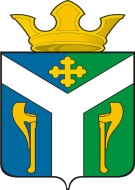 АДМИНИСТРАЦИЯ    УСТЬ – НИЦИНСКОГО СЕЛЬСКОГО ПОСЕЛЕНИЯПОСТАНОВЛЕНИЕ______________________________________________________________________27.03.2023                                                                                                                № 70с. Усть – НицинскоеО создании попечительского Совета общественно-государственного движения «Попечительство о народной трезвости» в Усть-Ницинском сельском поселении В соответствии с Федеральным законом от 06 октября 2003 года № 131-ФЗ «Об общих принципах организации местного самоуправления в Российской Федерации», Уставом Усть-Ницинского сельского поселения, в целях поддержки общественной инициативы, формирования и развития традиций здорового образа жизни, развития духовной культуры  ПОСТАНОВЛЯЮ:1. Создать попечительский Совет общественно-государственного движения «Попечительство о народной трезвости» в Усть-Ницинском сельском поселении.2. Утвердить Положение о попечительском Совете общественно-государственного движения «Попечительство о народной трезвости» в  Усть-Ницинском сельском поселении  (Приложение № 1).3. Утвердить состав попечительского Совета общественно-государственного движения «Попечительство о народной трезвости» в Усть-Ницинском сельском поселении (Приложение № 2).    4. Настоящее Постановление опубликовать в  «Информационном вестнике Усть-Ницинского сельского поселения»  и разместить на официальном сайте Усть-Ницинского сельского поселения в информационно-телекоммуникационной сети «Интернет» www.усть-ницинское.рф.5.  Контроль за исполнением настоящего постановления оставляю за собой.Глава  Усть-Ницинского сельского поселения                                                                                     А.С. ЛукинПриложение № 1УТВЕРЖДЕНОпостановлением администрации Усть-Ницинского сельского поселенияот 27.03.2023 № 70 ПОЛОЖЕНИЕо попечительском Совете общественно-государственного движения «Попечительство о народной трезвости» в Усть-Ницинском сельском поселенииОбщие положения1.1. Попечительский Совет общественно-государственного движения «Попечительство о народной трезвости» в Усть-Ницинском сельском поселении (далее – Совет) является добровольным объединением юридических и физических лиц, образованным с целью утверждения здорового образа жизни, противодействию социальных пороков (алкоголизма, наркомании, табакокурения и др.), оказания помощи нуждающимся гражданам, реализации проектов и программ, направленных на укрепление института семьи, православной культуры, христианских и общечеловеческих ценностей, духовное развитие личности, социальную поддержку.1.2. В своей деятельности Совет руководствуется Конституцией Российской Федерации, федеральными законами, указами и распоряжениями президента Российской Федерации, постановлениями и распоряжениями Правительства Российской Федерации и правительства Свердловской области, соглашением о сотрудничестве Правительства Свердловской области и Екатеринбургской митрополии русской православной церкви в утверждении трезвости и пропаганды здорового образа жизни, положением о общественно-государственном движении «Попечительство о народной трезвости» в Свердловской области, настоящим Положением.1.3. Совет действует на основе принципов добровольности, равенства участников, гласности и законности.1.4. Совет не является юридическим лицом, не имеет самостоятельного финансового баланса, не открывает расчетный и иные счета в банковских учреждениях, не может от своего имени приобретать имущественные права и нести ответственность, быть истцом и ответчиком в суде.1.5. Совет взаимодействует с Правительством Свердловской области, общественными объединениями, научными учреждениями, благотворительными фондами, религиозными учреждениями и иными организациями.2. Цели и задачи попечительского Совета2.1. Целями попечительского Совета являются:консолидация усилий всех учреждений организации Усть-
Ницинского сельского поселения, гражданского общества Усть-
Ницинского сельского поселения, направленных на поддержку здорового образа жизни; противодействие распространению социальных пороков: алкоголизма, наркомании, табакокурения и прочих видов зависимостей;  оказание помощи нуждающимся гражданам; популяризация идей, проектов и программ, направленных на формирование общественного мнения по вопросам укрепления института семьи, здоровья граждан, семейной политики на территории Усть-
Ницинского сельского поселения.2.1. Основными задачами попечительского Совета являются:обеспечение общественной поддержки мероприятий, направленных на укрепление здорового образа жизни населения Усть-
Ницинского сельского поселения;содействие в привлечении партнеров для участия в общественно-государственном движении «Попечительство о народной трезвости» в Усть-
Ницинском сельском поселении; участие в разработке и реализации программ, планов, способствующих достижению целей Совета;привлечение физических и юридических лиц для участия в деятельности Совета.3. Основные функции и права попечительского Совета3.1. Основными функциями и правами попечительского Совета являются:организация взаимоотношений с органами государственной власти и органами местного самоуправления по реализации своей деятельности;поддержка проектов и программ в органах государственной власти и органах местного самоуправления, в средствах массовой информации, в общественных объединениях;принятие мер, направленных на формирование здорового образа жизни, укрепление семейных традиций и ценностей, распространение научных знаний о трезвости; формирование социальной устойчивости к порочным зависимостям детского населения и молодежи; ежегодный анализ и обобщение работы.4. Состав попечительского Совета, порядок работы        4.1. Попечительский Совет формируется из физических и юридических лиц.        4.2. Членами попечительского Совета могут быть представители органов местного самоуправления, коллективов предприятий и учреждений различных форм собственности, общественных и благотворительных организаций, фондов, средств массовой информации, религиозных учреждений и другие лица, выразившие желание участвовать в деятельности Совета.4.3. Состав попечительского Совета утверждается постановлением администрации Усть-Ницинского сельского поселения.4.4. Совет состоит из председателя Совета, заместителя председателя Совета, секретаря и членов Совета. Оперативное руководство и организация деятельности Совета осуществляется председателем, а в его отсутствие его заместителем.4.5. Председателем попечительского Совета является глава Усть-
Ницинского сельского поселения.Председатель попечительского Совета:ведет заседания Совета;вносит на рассмотрение Совета предложения о планах его работы и времени заседаний.4.6. Секретарь попечительского Совета избирается большинством голосов на первом заседании Совета.Секретарь Совета: формирует повестку заседаний совета; организует подготовку заседаний Совета в соответствии с настоящим положением;организует работу Совета; готовит отчеты по работе Совета, предложения по плану и графику работы Совета на следующий год.осуществляет непосредственную работу по подготовке и ведению текущей документации Совета, оформлению и рассылке решений Совета.4.7. Совет собирается не реже одного раза в полугодие и проводит свои заседания в соответствии с утвержденным планом работы и соответствующей повесткой дня.4.8. План работы Совета разрабатывается с учетом предложений членов Совета.4.9. Совет правомочен проводить заседания и принимать решения по рассматриваемым вопросам в случае, если на заседании Совета присутствуют не менее половины его членов.4.10. Решение Совета считается принятым, если за него проголосовало более половины членов Совета, принимавших участие в заседании.4.11. Решения Совета принимаются простым большинством голосов. Каждый член совета при голосовании имеет один голос. При равенстве голосов голос председателя является решающим.4.12. Члены попечительского Совета вправе свободно высказывать свое мнение по любому вопросу деятельности Совета.Приложение № 2УТВЕРЖДЕНО      постановлением администрации                 Усть-Ницинского сельского поселения    от 27.03.2023 № 70 СОСТАВ попечительского Совета общественно-государственного движения «Попечительство о народной трезвости» в Усть-Ницинском сельском поселенииЛукин А.С. – глава Усть-Ницинского сельского поселения, председатель попечительского Совета;Отец Федор    - Настоятель, председатель приходского  Совета местной православной религиозной организации Прихода во имя Святой Троицы с. Усть-Ницинское Алапаевской  Епархии русской православной церкви, заместитель председателя попечительского Совета (по согласованию);Теплоухова И.И. – специалист I категории администрации Усть-Ницинского сельского поселения, секретарь попечительского СоветаЧлены попечительского Совета:Востриков Ю.И. – председатель Думы Усть-Ницинского сельского поселения;Дорошенко С.А. – директор МБУК «Усть-Ницинский культурно-досуговый центр   Усть-Ницинского сельского поселения, заместитель председателя попечительского Совета;Есаулкова И.Н. – ведущий специалист администрации Усть-Ницинского сельского поселения;Сарычева С.Ю. – директор МКОУ «Усть-Ницинская средняя общеобразовательная школа», депутат Думы Усть-Ницинского сельского поселения;Огиевич А.М.  - заведующая МКДОУ «Усть-Ницинский детский сад «Росинка», депутат Думы Усть-Ницинского сельского поселения;Кайгородов А.В. – участковый уполномоченный полиции;Лукина Е.Г. – фельдшер  Усть-Ницинской ОВП, депутат Думы Усть-Ницинского сельского поселения;Волкова Л.В. - заведующая отделением временного пребывания граждан пожилого возраста и инвалидов ГАУ «КЦСОН Слободо-Туринского района», депутат Думы Усть-Ницинского сельского поселения;Холкин С.А. – заместитель главного врача по гражданской обороне и мобилизационной работе, врач-методист, помощник депутата Госдумы (М.А. Иванова) (по согласованию).